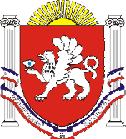 РЕСПУБЛИКА КРЫМРАЗДОЛЬНЕНСКИЙ РАЙОНКОВЫЛЬНОВСКИЙ СЕЛЬСКИЙ СОВЕТ52 заседание 2 созываРЕШЕНИЕ10 марта 2023 года 			с. Ковыльное					№ 324О внесении изменений в решение Ковыльновского сельского совета от 04.03.2019 № 552 «Об утверждении Положения о комиссии по соблюдению требований к служебному поведению лиц, замещающих муниципальные должности Ковыльновского сельского совета Раздольненского района Республики Крым и урегулированию конфликта интересов» (в редакции решения от 03.11.2022 № 285)Рассмотрев экспертное заключение Министерства юстиции Республики Крым от 10.01.2023 на решение Ковыльновского сельского совета от 04.03.2019 № 552 «Об утверждении Положения о комиссии по соблюдению требований к служебному поведению лиц, замещающих муниципальные должности Ковыльновского сельского совета Раздольненского района Республики Крым и урегулированию конфликта интересов» (в редакции решения от 03.11.2022 № 285) в соответствии с Федеральными законами от 06.10.2003 № 131-ФЗ «Об общих принципах организации местного самоуправления в Российской Федерации», от 02.03.2007 № 25-ФЗ «О муниципальной службе в Российской Федерации», от 25.12.2008 № 273-ФЗ «О противодействии коррупции», Указом Президента Российской Федерации от 01.07.2010 № 821 «О комиссиях по соблюдению требований к служебному поведению федеральных государственных служащих и урегулированию конфликта интересов», Законом Республики Крым от 16.09.2014 № 76-ЗРК «О муниципальной службе в Республике Крым», от 22.07.2014 № 36-ЗРК «О противодействии коррупции в Республике Крым», Указом Главы Республики Крым от 04.08.2014 № 174-у «О комиссиях по соблюдению требований к служебному поведению государственных гражданских служащих Республики Крым и урегулированию конфликта интересов», руководствуясь Уставом муниципального образования Ковыльновское сельское поселение Раздольненского района Республики Крым, принимая во внимание заключение прокуратуры Раздольненского района от 28.02.2023 №Исорг-20350020-491-23/-20350020 Ковыльновский сельский советРЕШИЛ:1. Внести в решение Ковыльновского сельского совета от 04.03.2019 № 552 «Об утверждении Положения о комиссии по соблюдению требований к служебному поведению лиц, замещающих муниципальные должности Ковыльновского сельского совета Раздольненского района Республики Крым и урегулированию конфликта интересов» (в редакции решения от 03.11.2022 № 285) следующие изменения:1.1. в приложении 1 к решению: а) раздел 4 дополнить пунктом 4.2.1 следующего содержания:« 4.2.1. Уведомление, указанное в абзаце третьем подпункта "б" пункта 4.1 настоящего Положения, рассматривается должностным лицом, ответственным за работу по профилактике коррупционных и иных правонарушений, которое осуществляет подготовку мотивированного заключения по результатам рассмотрения уведомления.При подготовке мотивированного заключения по результатам рассмотрения уведомления, указанного в абзаце третьем подпункта "б" пункта 4.1 настоящего Положения, должностные лица имеют право проводить собеседование с лицом, замещающим муниципальную должность, представившим уведомление, получать от него письменные пояснения, а руководитель органа местного самоуправления или его заместитель, специально на то уполномоченный, может направлять в установленном порядке запросы в государственные органы, органы местного самоуправления и заинтересованные организации, использовать государственную информационную систему в области противодействия коррупции «Посейдон», в том числе для направления запросов. Уведомление, а также заключение и другие материалы в течение семи рабочих дней со дня поступления уведомления представляются председателю комиссии. В случае направления запросов уведомление, а также заключение и другие материалы представляются председателю комиссии в течение 45 дней со дня поступления уведомления. Указанный срок может быть продлен, но не более чем на 30 дней.».2. Обнародовать данное решение на информационных стендах населенных пунктов Ковыльновского сельского поселения и на официальном сайте Администрации Ковыльновского сельского поселения в сети Интернет (http://kovilnovskoe-sp.ru/).3.Контроль за исполнением настоящего решения возложить на комиссию Ковыльновского сельского совета по бюджету, налогам, муниципальной собственности, земельным и имущественным отношениям, социально-экономическому развитию, законности, правопорядку, служебной этике.4. Настоящее решение вступает в силу после его официального обнародования.Председатель Ковыльновского сельскогосовета- глава АдминистрацииКовыльновского сельского поселения 					Ю.Н. Михайленко